Муниципальное бюджетное дошкольное образовательное учреждение«Детский сад № 111 «Дашенька»»                                                УтверждаюЗаведующий детским садом________ Зиннатуллина Л.С.                                        Приказ № _____ от «__»     Проект военно-патриотического воспитания детей 6-7лет«Патриот Бурятии»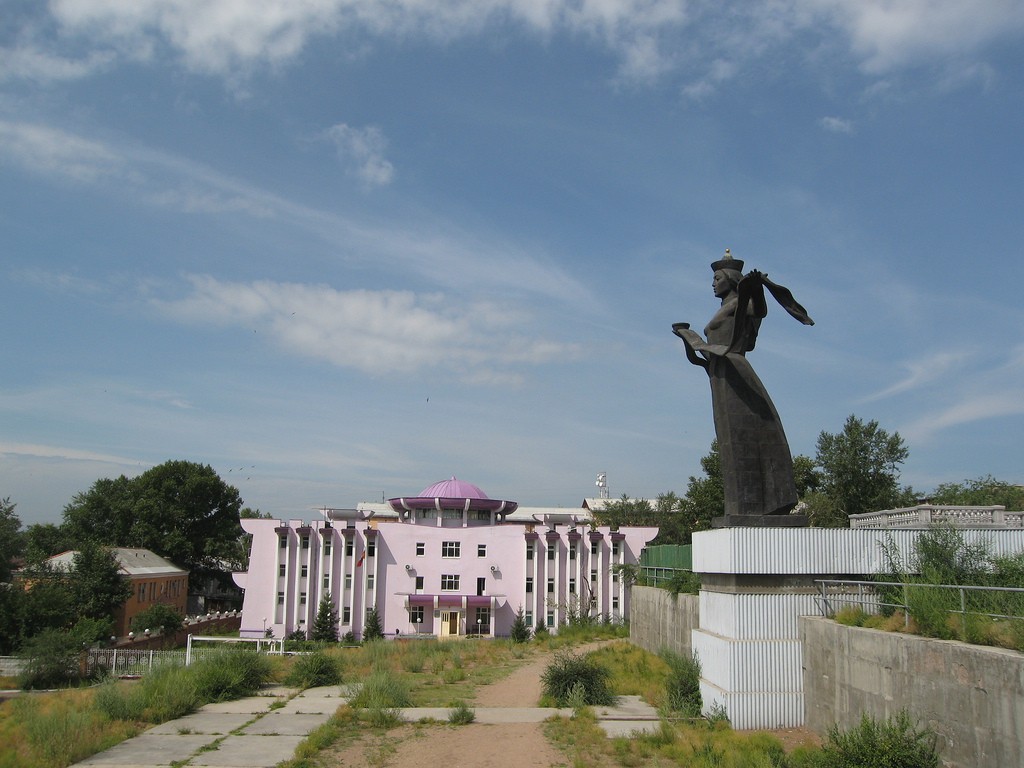 г. Улан-Удэ 2018-2019 гг.Пояснительная записка.  Проект «Патриот Бурятии» создан на основе Государственной программы "Патриотическое воспитание граждан Российской Федерации", разработанной в соответствии с Концепцией патриотического воспитания граждан Российской Федерации и с учетом предложений федеральных органов исполнительной власти, органов исполнительной власти субъектов Российской Федерации, научных и образовательных учреждений, общественных организаций (объединений) и творческих союзов.    Актуальность проекта.    Проблема патриотического воспитания и гражданского становления подрастающего поколения сегодня одна из актуальных задач государства и общества. В Национальной доктрине образования в Российской Федерации определена не только государственная политика в области образования, но и дан социальный заказ государства на воспитание человека с активной жизненной позицией, трудолюбивого и высоконравственного, патриота своей Родины, уважающего права и свободы личности, традиции и культуру других народов. Направленность проекта: военно-патриотическая;   Новизна данного проекта заключается в: использовании современных образовательных технологий, опытно-экспериментальной деятельности, которые отражены в принципах обучения; формах и методах обучения; содержании программы, которое соответствует культурно-национальным особенностям; создании условий для социального, культурного самоопределения, творческой самореализации личности ребенка, её интеграции в системе отечественной культуры. Педагогическая целесообразность.    Появление вариативных программ и технологий требуют от педагогов перехода на другой уровень взаимодействия с детьми по всем направлениям работы. Патриотическое воспитание можно назвать одним из самых сложных направлений по ряду причин: особенности дошкольного возраста, многоаспектность понятия «патриотизм» в современном мире, отсутствие теоретических и методических разработок.  Уровень представлений детей о патриотизме во многом зависит от того, какое содержание (доступность и количество материала для восприятия и понимания) отобрано педагогом, какие методы используются. Цели и задачи.    Цель: создание условий, способствующих патриотическому, физическому, интеллектуальному и духовному развитию личности гражданина России, его лидерских качеств.     Задачи:  воспитание чувства патриотизма, формирования у подрастающего поколения чувства верности Родине;  физическое развитие детей, повышение привлекательности здорового образа жизни;   популяризации работы в органах внутренних дел;  привлечение специалистов и преподавателей по профильным дисциплинам и организация занятий по ним (ЦДП);  приобретение строевой выучки, дисциплинированность, выработка у детей быстроты и четкости действий. Отличительные особенности проекта.   Особенностью разработанного проекта является: направленность на реализацию вариабельности, а именно, включение в занятия «Патриот Бурятии» нескольких разделов: патриотическое воспитание, физическая подготовка, строевая подготовка, медицинская подготовка (оказание первой медицинской помощи). Содержание каждого раздела построено, исходя из возрастных и психофизических возможностей, имеет свои задачи обучения. Программа предполагает постепенное расширение и существенное углубление знаний, развитие умений и навыков детей, более глубокое усвоение материала путём последовательного прохождения всех разделов.    Проект рассчитан на 64 занятия для детей возраста 6-7 лет. Формы и режим занятий.    Режим работы  – 2 раз в неделю. Продолжительность занятия 25-30 минут теоретические занятия; практические занятия; соревнования; смотры. Ожидаемые результаты: умение оценивать уровень своей подготовленности; умение вести здоровый образа жизни; умение оказывать первую медицинскую помощь; формирование духовно-патриотических ценностей у учащихся;повышение интеллектуального, культурного, физического, нравственного развития ребенка.  Тематическое планирование. Содержание тем и занятий. Тема 1: Патриотическое воспитание. Занятие: «Государственные символы России». Занятие: «Дни боевой славы». Занятие: «История создания ВС России». Занятие: «Обсуждение и анализ по пройденным темам». Занятие: «Обычаи и традиции моей страны». Занятие: «Распорядок дня военнослужащих, личные вещи солдат». Занятие: «Обязанности военнослужащих». Занятие: «Смотр». Тема 2: Строевая подготовка.    Строевой устав. Определения, классификация. Строевые приемы и движения. Показательные выступления перед администрацией сада, городские смотры строя и песни. Тема 3: Физическая подготовка. Комплексные занятия. Общая физическая подготовка: выполнение силовых упражнений на гимнастических снарядах, поднимание ног к перекладине, сгибание и разгибание рук при упоре на брусьях; в прыжках – прыжок в длину;  с тяжестями; в лазанье.          Игровые упражнения, способствующие развитию быстроты.          Игровые упражнения, способствующие развитию силы.         Игровые упражнения, способствующие развитию ловкости.             Игровые упражнения, способствующие развитию гибкости. Тема 4: Медицинская подготовка. Оказание первой медицинской помощи. Занятие 1-2. Первая медицинская помощь при ранениях и кровотечениях.  Занятие 3-4. Наложение повязок при различных ранениях: в голову, грудную клетку, живот, верхние и нижние конечности.  Занятие 5-6. Признаки клинической и биологической смерти.  Занятие 7-8. Первая помощь при утоплении, солнечном и тепловом ударе.  Календарно - тематическое планирование. МЕТОДИЧЕСКОЕ ОБЕСПЕЧЕНИЕ ПРОЕКТА.    Форма организации работы проекта в основном – коллективная, а также используется групповая и индивидуальная формы работы.    Педагогическое и методическое обеспечение: разработка учебных и специальных программ, методик по организации и проведению патриотического воспитания; развитие и совершенствование форм и методов патриотического воспитания; проведение военно-спортивных игр “Смотр строя и песни»; проведение тематических бесед; сообщения; проведение воспитательных мероприятий на патриотическую тематику; организация  спортивных мероприятий. № п/п Наименование разделов Количество часов 1 Патриотическое воспитание  8 2 Физическая подготовка  8 3 Строевая подготовка  8 4 Медицинская подготовка   8 Итого:  32№ Тема занятия Дата занятия 1 Организация кружка. Инструктаж по технике безопасности. Патриотическое воспитание. «Государственные символы России». 204.10 2 «Дни боевой славы». 2 06.10 3 «История создания ВС России». 1 11.10 4 «Обсуждение по пройденным темам». 1 13.11 5 Физическая подготовка. Гимнастика. Разучивание и тренировка в выполнении 1-го комплекса вольных упражнений, положений наскока и соскока со снаряда и действий у снарядов, упражнений на гимнастической скамейке, стенке, тренажерах, с тяжестями. Игровые упражнения, способствующие развитию быстроты. 2 18.11 6 Разучивание и тренировка в выполнении упражнений: на перекладине – подтягивание; на брусьях – сгибание и разгибание рук в упоре. Игровые упражнения, способствующие развитию силы. 220.11 7 Разучивание и тренировка в выполнении упражнений: в прыжках – прыжок ноги врозь через козла в длину; тренировка в выполнении упражнений с тяжестями и в лазанье по канату. Игровые упражнения, способствующие развитию ловкости. 2 25.11 8 Совершенствование ранее изученных упражнений на перекладине, брусьях, с тяжестями и в лазание. Игровые упражнения, способствующие развитию гибкости. 1 27.01 9 Строевая подготовка. Понятия: «строй, фланг, фронт, тыл, шеренга, колонна».   2 01.02 10 Строй, его разновидности. Перестроения. Расположение солдат в строю, понятия «Интервал», «Дистанция». 2 03.0211 Строи, команды и обязанности солдата перед построением и в строю. 1 08.02 12 Выполнение команд: «Становись», «Смирно», «Вольно», «Заправится», «Отставить», «Головные уборы – снять (надеть)». 1 10.02 13 Повороты на месте. Строевой и походный шаг.  1 15.03 14 Повороты на месте. Строевой и походный шаг с песней. 1 17.03 15 Повороты кругом в движении. Выполнение воинского приветствия на месте и в движении. Тренировка в выполнении строевых приемов. 222.03 16 Выход военнослужащего из строя и подход к начальнику. Возвращение в строй. 1 24.03 17 Военно-медицинская подготовка. Первая медицинская помощь при ранениях и кровотечениях.  1 29.03 18 Наложение повязок при различных ранениях: в голову, грудную клетку, живот, верхние и нижние конечности.  1 01.04 19 Признаки клинической и биологической смерти. 1 06.04 20 Первая помощь при утоплении, солнечном и тепловом ударе.  1 08.04 21 Патриотическое воспитание. «Обычаи и традиции моей страны». 1 13.05 22 «Распорядок дня военнослужащих, личные вещи солдат». 1 15.05 23 «Обязанности военнослужащих». 1 20.05 24 «Анализ по пройденным темам». 1 22.05 Всего: 32